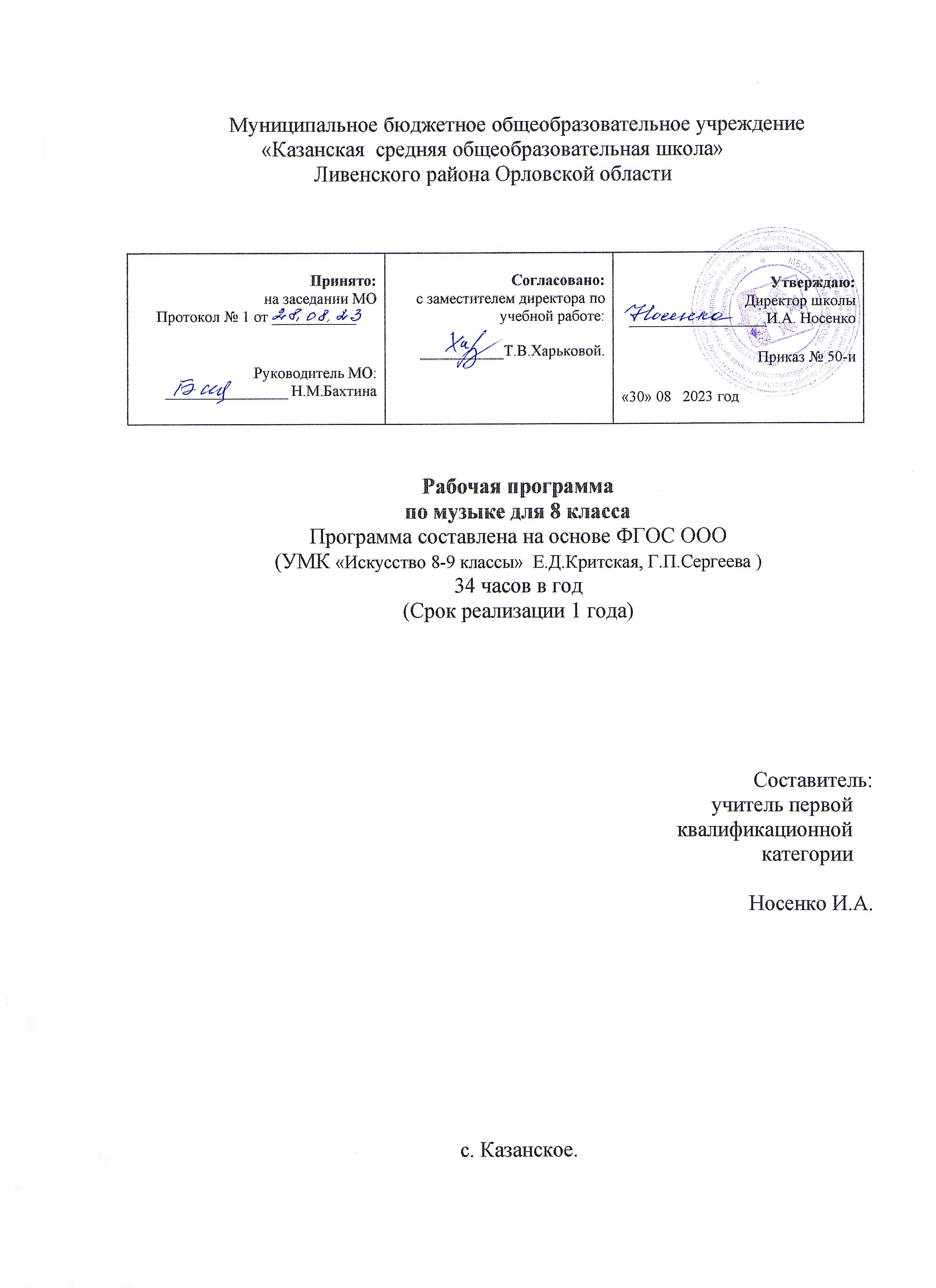 Планируемые результатыосвоения учебного предмета «Музыка»	Изучение искусства и организация учебной, художественно- творческой деятельности в процессе обучения обеспечивает личностное, социальное, познавательное, коммуникативное развитие учащихся. У школьников обогащается  эмоционально- духовное сфера, формируются ценностные ориентации, умение решать учебные, художественно- творческие задачи; воспитывается художественный вкус, развиваются воображения, образное и ассоциативное мышление, стремление принимать участие в социально значимой деятельности, в художественных проектах школы, культурных событиях региона и др.	В результате освоения содержания курса происходит гармонизация и интеллектуального и эмоционального развития личности обучающегося, формируется целостное представление о мире, развивается образное восприятие и через эстетическое переживание и освоение способов творческого самовыражения осуществляется познание и самопознание.Предметными результатами занятий по программе «Искусство» являются :- освоение / присвоение художественных произведений как духовного опыта поколений; понимание значимости искусства, его места и роли в жизни человека; уважение культуры другого народа;- знание основных закономерностей искусства, усвоение специфики художественного образа, особенностей средств художественной выразительности языка разных видов искусства;- устойчивый интерес к различным видам учебно- творческой деятельности, художественным традициям своего народа и достижениям мировой культуры; ученики научатся:- воспринимать явления художественной культуры разных народов мира, осознавать в ней место отечественного искусства;- понимать и интерпретировать художественные образы, ориентироваться в системе нравственных ценностей, представленных в произведениях искусства, делать выводы и умозаключение;- описывать явление музыкальной, художественной культуры, используя для этого соответствующую терминологию;- структурировать изученный материал и информацию, полученную из других источников; применять умение и навыки в каком- либо виде художественной деятельности; решать творческие проблемы.Метапредметными результатами изучения искусства являются освоенные способы деятельности, принимаемые при решении проблем в реальных жизненных ситуациях:- сравнение, анализ, обобщение, установление связей и отношений между явлениями культуры;- работа с разными источниками информации, стремление к самостоятельному общению с искусством и художественному самообразованию;- культурно- познавательная, коммуникативная и социально- эстетическая компетентности.ученики научатся:- ориентироваться в культурном многообразии окружающей действительности, наблюдать за разнообразными явлениями жизни и искусства в учебной и внеурочной деятельности, различать истинные и ложные ценности;- организовывать свою творческую деятельность, определять ее цели и задачи, выбирать и применять на практике способы достижения;- мыслить образами, проводить сравнения и обобщения, выделять отдельные свойства и качества целостного явления;- воспринимать эстетические ценности, высказывать мнения о достоинствах произведений высокого и массового искусства, видеть ассоциативные связи и осознавать их роль в творческой и исполнительской деятельности.Личностными результатами изучения искусства являются:- развитое эстетическое чувство, проявляющее себя в эмоционально- ценностном отношении к искусству в жизни;- реализация творческого потенциала в процессе коллективной ( или индивидуальной) художественно- эстетической деятельности при воплощении (создании) художественных образов;- оценка и самооценка художественно- творческих возможностей; умение вести диалог, аргументировать свою позицию.ученики научатся:- аккумулировать, создавать и транслировать ценности искусства и культуры (обогащая свой личный опыт эмоциями и переживаниями, связанными с восприятия, исполнением произведений искусства); чувствовать и понимать свою сопричастность окружающим миром;- использовать коммуникативные качества искусства; действовать самостоятельно при индивидуальном исполнении учебных и творческих задач и работать в проектном режиме, взаимодействуя с другими людьми в достижении общих целей; проявлять толерантность в совместной деятельности;- участвовать в художественной жизни класса, школы, города, и др.; анализировать и оценивать процесс и результаты собственной деятельности и соотносить их с поставленной задачей.	Общеучебные умения, навыки и способы деятельности.Учебная программа предусматривает формирование у учащихся общеучебных умений и навыков, универсальных способов деятельности и ключевых компетенций. Освоение содержания основного общего образования по предмету «Искусство» способствует:- формированию у учащихся представлений о художественной картине мира;- овладению ими методами наблюдения, сравнения, сопоставления, художественного анализа;- обобщению получаемых впечатлений об изучаемых явлениях, событиях художественной жизни страны;- расширению и обогащению опыта выполнения учебно- творческих задач и нахождению при этом оригинальных решений, адекватного восприятия устной речи, ее интонационно- образной выразительности, интуитивного и осознанного отклика на образно- эмоциональное содержание произведений искусства;- формулированию собственной точки зрения по отношению к изучаемым произведениям искусства, к событиям художественной жизни страны и мира, подтверждая ее конкретными примерами;- приобретению умения и навыков работы с различными источниками информации.Опыт творческой деятельности, приобретаемый на занятиях, способствует:- овладению учащимися умениями и навыками контроля и оценки своей деятельности;- определению сферы своих личностных предпочтений, интересов и потребностей, склонностей к конкретным видам деятельности;- совершенствованию умений координировать свою деятельность с деятельностью учащихся и учителя, оценивать свои возможности в решению творческих задач.	Учебно- тематический план 8 классСодержание учебного предмета «Музыка»8 класс (34 часа)Раздел 1. Искусство в жизни современного человека (3 часа)Искусство вокруг нас, его роль в жизни современного человека. Искусство как хранитель культуры, духовного опыта человечества. Обращение к искусству прошлого с целью выявления его полифункциональности и ценности для людей, живших во все времена. Виды искусства. Художественный образ- стиль- язык. Наука и искусство. Знание научное и знание художественное. Роль искусства в формировании художественного и научного мышления. Произведения художественной культуры (архитектуры, живописи, скульптуры, музыки, литературы и др) и предметы материальной культуры в контексте разных стилей (по выбору учителя на знакомом материале). Обобщение и систематизация представлений о многообразии материальной и художественной культуры на примере произведений различных видов искусств.Раздел 2. Искусство открывает новые грани мира (9 часов)Искусство как образная модель окружающего мира, обогащающая жизненный опыт человека, его знаний и представлений о мире. Искусство как духовный опыт поколений, опыт передачи отношений к миру в образной форме, познания мира и самого себя. Открытия предметов и явлений окружающей жизни с помощью искусства. Общечеловеческие ценности и формы их передачи в искусстве. Искусство рассказывает о красоте Земли: пейзажах в живописи, музыке, литературе. Человек в зеркале искусства: портрет в музыке, литературе, живописи, кино. Портреты наших великих соотечественников. Знакомство с мировоззрением народа, его обычаями, обрядами, бытом, религиозными традициями на примерах первобытных изображений наскальной живописи и мелкой пластики, произведений народного декоративно- прикладного искусства, музыкального фольклора, храмового синтеза искусств, классических и современных образов профессионального художественного творчества в литературе, музыке, изобразительном искусстве, театре, кино. Образы природы, человека в произведениях русских и зарубежных мастеров.Раздел 3. Искусство как универсальный способ общения (11 часов)Искусство как проводник духовной энергии. Процесс художественной коммуникации и его роль в сближении народов, стран, эпох (музеи, международные выставки, конкурсы, фестивали, проекты). Создание,  восприятие, интерпретация художественных образов различных искусств как процесс коммуникации. Способы художественной коммуникации. Знаково- символический характер искусства. Лаконичность и емкость художественной коммуникации. Диалог искусств. Искусство художественного перевода- искусство общения. Обращение творца произведения искусства к современникам и потомкам.Изучение произведений отечественного и зарубежного искусства в сопоставлении разных жанров и стилей. Эмоционально- образный язык символов, метафор, аллегорий в росписи, живописи, скульптуре, архитектуре, музыке, литературе и передача информации, содержащейся в них, современникам и последующим поколениям.Раздел 4. Красота в искусстве и жизни (8 часов)Что такое красота. Способность искусства дарить людям чувство эстетического переживания. Законы красоты. Различие реакций (эмоции, чувств, поступков) человека на социальные и природные явления в жизни и в искусстве. Творческий характер эстетического отношения к окружающему миру. Соединение в художественном произведении двух реальностей- действительно существующей и порожденной фантазией художника. Красота в понимании различных социальных групп и различные эпохи. Поэтизация обыденности. Красота и польза. Знакомство с отечественным и зарубежным искусством в сопоставлении произведений разных жанров и стилей; с символами красоты в живописи, скульптуре, архитектуре, музыке и других искусствах. Передача красоты современного человека средствами любого вида искусства: портрет в литературе (прозе, стихах), рисунке, живописи, скульптуре, фотографии (реалистическое и абстрактное изображение, коллаж). Передача красоты различных состояний природы ( в  рисунке, живописи, фотографии, музыкальном или поэтическом произведении). Показ красоты человеческих отношений средствами любого вида искусства.Раздел 5. Прекрасное пробуждает доброе (3 часов)Преобразующая сила искусства. Воспитание искусством- это «тихая работа» (Ф.Шиллер). Ценностно- ориентационная,  нравственная, воспитательная функции искусства. Арт- терапевтическое воздействие искусства. Образы созданной реальности- поэтизация, идеализация, героизация и др. синтез искусств в создании художественных образов. Соотнесение чувств, мыслей, оценок читателя, зрителя, слушателя с ценностными ориентирами автора художественного произведения. Идеал человека в искусстве. Воспитание души. Исследовательский проект. Постижение художественных образов разных видов искусства, воплощающих черты человека, его стремление к идеалу, поиск истины, добра и красоты. Исследовательский проект: «Полна чудес могучая природа». Создание художественного замысла и воплощение эмоционально- образного содержания весенней сказки «Снегурочка» средствами разных видов искусства (живопись, музыка, литература, кино, театр).Система оценки достижения планируемых результатовосвоения предмета «Музыка». Критерии оцениванияВ соответствии с требованиями ФГОС, структура и содержание программы «Музыка» направлены на достижение личностных результатов освоения программы. Формируется умение планировать, контролировать и оценивать учебные действия в соответствии с поставленной задачей и условиями её реализации; определять наиболее эффективные способы достижения результатов. Данный метапредметный результат достигается посредством системы заданий, направленных на осознание ребёнком необходимости понимать смысл поставленной задачи для её успешного выполнения; на формирование умения планировать учебную работу, используя различные справочные материалы (таблицы, схемы, алгоритмы, словари и т.д.); на развитие способности к самооценке и к самоконтролю.Текущий контроль проводится, в основном, в устной форме на каждом уроке в виде индивидуального или фронтального опроса: пение, игра на музыкальных инструментах, рисунки на музыкальные темы. Возможны и небольшие по объему письменные работы (ответы на вопросы, описание героя или события), а также самостоятельные работы с книгой, иллюстрациями и оглавлением.Тематический контроль проводится после изучения определенной темы и может проходить как в устной, так и в письменной форме. Письменная работа также может быть проведена в виде тестовых заданий.Итоговый контроль проводится в конце каждого полугодия в виде теста.При выставлении оценки следует ориентироваться на следующую шкалу:«3» - если сделано не менее 50% объёма работы;«4» - если сделано не менее 75% объёма работы;«5» - если работа не содержит ошибок.Общими критериями оценивания результативности обучения музыки являются следующие:- индивидуальный прогресс в совершенствовании хорового , ансамблевого и сольного пения;- индивидуальный прогресс в пластическом интонировании и музыкально-ритмических движениях;- индивидуальный прогресс в игре на музыкальных инструментах;- индивидуальный прогресс в инсценировании песен, сюжетов сказок;- умение прочитать и понять нотную грамотность;- интерес к музыке, расширение музыкального кругозора.Способами оценивания результативности обучения музыки являются:- тестирование;- ответы обучающихся на вопросы по содержанию, структуре, жанровой принадлежности музыкальных произведений;- выполнение заданий на составление плана пересказа, собственного высказывания;- выполнение заданий по ориентировке в книгах;- наблюдение учителя за продуктивностью участия детей в коллективной творческойдеятельности (в составлении выставок, драматизации, воображаемой экранизации и т.п.);- наблюдение учителя за соблюдением обучающимися правил коллективной и групповой работы;- наблюдения за музыкальной деятельностью учащихся;- анализ отзывов учащихся о прослушанном;- анализ творческих работ учащихся (в том числе входящих в рабочие тетради и в хрестоматии). ТЕМАТИЧЕСКОЕ ПЛАНИРОВАНИЕ8  КЛАСС (34 ЧАСА)№ разделаНаименование раздела и темЧасы учебного времени1Искусство в жизни современного человека3ч.2Искусство открывает новые грани мира9ч.3Искусство как универсальный способ общения11ч.4Красота в искусстве и жизни8ч.5Прекрасное пробуждает доброе3ч.Итого34ч.№ урокаТема Количество часовРаздел 1 «Искусство в жизни современного человека».31Введение.Искусство в жизни современного человека.12Наука и искусство.13Знание научное и знание художественное.1Раздел 2 «Искусство открывает новые грани мира».94Искусство открывает новые грани мира15Пейзаж-поэтическая и музыкальная живопись. Зримая музыка.16-7Портреты великих наших соотечественников.28Музыкальный портрет.19Александр Невский.110-11Героические образы. Мюзикл «Норд-Ост». Рок-опера «Юнона и Авось»212Портрет композитора в литературе и кино.1Раздел 3 «Искусство как универсальный способ общения».1113Искусство как универсальный способ общения.114Роль искусства в сближении народов. Конкурсы, фестивали, проекты.115Искусство художественного перевода. Искусство — проводник духовной энергии.116Заключительный концерт. Обобщение по теме «Классика и современность».117Как происходит передача сообщения в искусстве. Знаки и символы музыкального искусства.118Художественные послания предков.119-20Разговор с современником.221Символы в жизни и искусстве.122Музыкально- поэтическая символика огня.123Электронная музыка.1Раздел 4 «Красота в искусстве и жизни».824-25Творческие коллективы Орловской области.226Откровение вечной красоты.127Есть ли у красоты свои законы. Урок — проект.128Преступление и наказание. Рок- опера по одноименному роману Ф.Достоевского «Преступление и наказание». Эдуард Артемьев.129-30Великий дар творчества: радость и красота созидания.231Обобщение.1Раздел 5 «Прекрасное пробуждает доброе ».332Балет по мотивам повести «Анна на шее» А.П.Чехова.133Обобщение по теме «Традиции и новаторство в музыке».134Урок- концерт.1